projektas   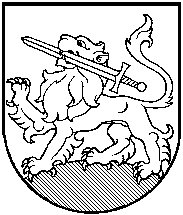 RIETAVO SAVIVALDYBĖS TARYBASPRENDIMASDĖL RIETAVO SAVIVALDYBĖS VIETINĖS REIKŠMĖS KELIŲ PRIEŽIŪROS IR PLĖTROS  PROGRAMOS FINANSAVIMO PAPILDOMŲ LĖŠŲ 2020 METŲ SĄMATOS PATVRTINIMO 2020 m. birželio      d.  Nr. T1-RietavasVadovaudamasi  Lietuvos Respublikos vietos savivaldos įstatymo 6 straipsnio 32 punktu, Lietuvos Respublikos susisiekimo ministro 2020 m. gegužės 22 d. įsakymu Nr. 3-345 „Dėl Ekonomikos skatinimo ir koronaviruso (COVID-19) plitimo sukeltų pasekmių mažinimo priemonių plano lėšų paskirstymo pėsčiųjų ir dviračių takams bei kitoms kelių saugumo priemonėms įrengti“ ir Lietuvos Respublikos susisiekimo ministro 2020 m. gegužės 25 d. įsakymu Nr. 3-347 „Dėl Ekonomikos skatinimo ir koronaviruso (COVID-19) plitimo sukeltų pasekmių mažinimo priemonių plano lėšų paskirstymo keliams taisyti (remontuoti)“, Rietavo savivaldybės taryba  n u s p r e n d ž i a:Patvirtinti Rietavo savivaldybės Vietinės reikšmės kelių priežiūros ir plėtros programos finansavimo papildomų lėšų 2020 metų sąmatą – 771 000 Eur (pridedama).Sprendimas gali būti skundžiamas ikiteismine tvarka Lietuvos administracinių ginčų komisijos Klaipėdos apygardos skyriui (H. Manto g. 37, Klaipėda) arba Lietuvos Respublikos administracinių bylų teisenos įstatymo nustatyta tvarka Regionų apygardos administracinio teismo Klaipėdos rūmams (Galinio Pylimo g. 9, Klaipėda) per vieną mėnesį nuo šio sprendimo paskelbimo ar įteikimo suinteresuotai šaliai dienos.Savivaldybės meras							Rietavo savivaldybės tarybos2020 m. birželio 18 d. sprendimo Nr. T1-      priedasRIETAVO SAVIVALDYBĖS  VIETINĖS REIKŠMĖS KELIŲ PRIEŽIŪROS IR PLĖTROS PROGRAMOS FINANSAVIMO PAPILDOMŲ LĖŠŲ 2020 METŲ SĄMATAPAJAMOSIŠLAIDOS1 priedasRietavo savivaldybės administracijos 2020 metais įgyvendinamų projektų vietinės reikšmės kelių priežiūros ir plėtros programos finansavimo papildomų lėšų sąmataRIETAVO SAVIVALDYBĖS ADMINISTRACIJOSŪKIO PLĖTROS IR INVESTICIJŲ SKYRIUSAIŠKINAMASIS RAŠTAS PRIE SPRENDIMO „DĖL RIETAVO SAVIVALDYBĖS VIETINĖS REIKŠMĖS KELIŲ PRIEŽIŪROS IR PLĖTROS  PROGRAMOS FINANSAVIMO PAPILDOMŲ LĖŠŲ 2020 METŲ SĄMATOS PATVRTINIMO“ PROJEKTO2020-06-03Rietavas1.	Sprendimo projekto esmė.Projektu siūloma paskirstyti ir racionaliai panaudoti Kelių priežiūros ir plėtros programos lėšas, atsižvelgiant į gautą papildomą finansavimą pagal Lietuvos Respublikos susisiekimo ministro 2020 m. gegužės 22 d. įsakymą Nr. 3-345 „Dėl Ekonomikos skatinimo ir koronaviruso (COVID-19) plitimo sukeltų pasekmių mažinimo priemonių plano lėšų paskirstymo pėsčiųjų ir dviračių takams bei kitoms kelių saugumo priemonėms įrengti“ (papildomos lėšos skirtos Rietavo seniūnijos Pelaičių gyvenvietės Bangos gatvei (Nr. RT0120) ir Malūno gatvei (Nr. RT0121) rekonstruoti – 371,0 tūkst. Eur), Lietuvos Respublikos susisiekimo ministro 2020 m. gegužės 25 d. įsakymą Nr. 3-347 „Dėl Ekonomikos skatinimo ir koronaviruso (COVID-19) plitimo sukeltų pasekmių mažinimo priemonių plano lėšų paskirstymo keliams taisyti (remontuoti)“ (papildomos lėšos skirtos Medingėnų seniūnijos vietinės reikšmės keliams Nr. RT0002 Gedikėnai–Girkantiškė (Lygumų gatvė) ir Nr. RT0004 Palūkalnis–Gedikėnai (Tverų gatvė) taisyti (remontuoti) – 400,0 tūkst. Eur), įvykusius viešuosius pirkimus ir darbų vykdymo eigą objektuose. 2. Kuo vadovaujantis parengtas sprendimo projektas. Sprendimo projektas parengtas vadovaujantis Lietuvos Respublikos vietos savivaldos įstatymo 6 straipsnio 32 punktu, Lietuvos Respublikos susisiekimo ministro 2020 m. gegužės 22 d. įsakymu Nr. 3-345 „Dėl Ekonomikos skatinimo ir koronaviruso (COVID-19) plitimo sukeltų pasekmių mažinimo priemonių plano lėšų paskirstymo pėsčiųjų ir dviračių takams bei kitoms kelių saugumo priemonėms įrengti“, Lietuvos Respublikos susisiekimo ministro 2020 m. gegužės 25 d. įsakymu Nr. 3-347 „Dėl Ekonomikos skatinimo ir koronaviruso (COVID-19) plitimo sukeltų pasekmių mažinimo priemonių plano lėšų paskirstymo keliams taisyti (remontuoti)“.3.	Tikslai ir uždaviniai.Bus paskirstytos Rietavo savivaldybei skirtos lėšos.	4.	Laukiami rezultatai.Bus galima apmokėti už atliktus kelių rekonstrukcijos darbus.  5.	Kas inicijavo sprendimo projekto rengimą.Sprendimo projekto rengimą inicijavo Ūkio plėtros ir investicijų skyrius.6.	Sprendimo projekto rengimo metu gauti specialistų vertinimai.Neigiamų specialistų vertinimų negauta.7.	Galimos teigiamos ar neigiamos sprendimo priėmimo pasekmės.Neigiamų pasekmių nenumatyta.8.	Lėšų poreikis sprendimo įgyvendinimui.Papildomų lėšų sprendimo įgyvendinimui nereikia.9. Antikorupcinis vertinimas. Šis sprendimas antikorupciniu požiūriu nevertinamas.Ūkio plėtros ir investicijų skyriaus specialistė                                                 Indrė ValavičienėEil. Nr.Pajamų straipsniaiLėšos Eur1.Susisiekimo ministerijos skirtos Ekonomikos skatinimo ir koronaviruso (COVID-19) plitimo sukeltų pasekmių mažinimo priemonių plano lėšos (Lietuvos Respublikos susisiekimo ministro 2020 m. gegužės 22 d. įsakymu Nr. 3-345 „Dėl Ekonomikos skatinimo ir koronaviruso (COVID-19) plitimo sukeltų pasekmių mažinimo priemonių plano lėšų paskirstymo pėsčiųjų ir dviračių takams bei kitoms kelių saugumo priemonėms įrengti“ patvirtinto Ekonomikos skatinimo ir koronaviruso (COVID-19) plitimo sukeltų pasekmių mažinimo priemonių plano lėšų paskirstymo pėsčiųjų ir dviračių takams bei kitoms kelių saugumo priemonėms įrengti paskirstymo sąrašo 7.2. papunkčiu)371 0002. Susisiekimo ministerijos skirtos Ekonomikos skatinimo ir koronaviruso (COVID-19) plitimo sukeltų pasekmių mažinimo priemonių plano lėšos (Lietuvos Respublikos susisiekimo ministro 2020 m. gegužės 25 d. įsakymu Nr. 3-347 „Dėl Ekonomikos skatinimo ir koronaviruso (COVID-19) plitimo sukeltų pasekmių mažinimo priemonių plano lėšų paskirstymo keliams taisyti (remontuoti)“ patvirtinto Ekonomikos skatinimo ir koronaviruso (COVID-19) plitimo sukeltų pasekmių mažinimo priemonių plano lėšų paskirstymo keliams taisyti (remontuoti) paskirstymo sąrašo 8.3. papunkčiu) 400 000Iš viso pajamų771 000Eil. Nr.Išlaidų straipsniaiLėšos Eur1.Rietavo savivaldybės administracijai (investicinių projektų įgyvendinimui)771 0001.1Iš jų ilgalaikis turtas 371 0001.2.Iš jų išlaidos 400 000Iš viso išlaidų771 000Eil. Nr.Išlaidų straipsniaiLėšos EurIlgalaikiam turtui (sąmatos 1.1. eilutė)371 0001.Rietavo seniūnijos Pelaičių gyvenvietės Bangos Nr. RT0120 ir Malūno Nr. RT0121 gatvių rekonstrukcija371 000Išlaidos (sąmatos 1.2. eilutė)400 0001.Rietavo savivaldybės vietinės reikšmės kelių Nr. RT0002 (Lygumų gatvė) ir Nr. RT0004 (Tverų gatvė) paprastasis remontas400 000Iš viso 771 000